		Agreement		Concerning the Adoption of Uniform Technical Prescriptions for Wheeled Vehicles, Equipment and Parts which can be Fitted and/or be Used on Wheeled Vehicles and the Conditions for Reciprocal Recognition of Approvals Granted on the Basis of these Prescriptions*(Revision 2, including the amendments which entered into force on 16 October 1995)_________		Addendum 62 – Regulation No. 63		Revision 1 - Amendment 1Supplement 1 to the 02 series of amendments – Date of entry into force: 20 January 2016		Uniform provisions concerning the approval of two-wheeled mopeds with regard to noiseThis document is meant purely as documentation tool. The authentic and legal binding text is: ECE/TRANS/WP.29/2015/64._________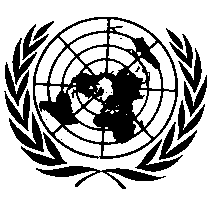 UNITED NATIONSInsert new paragraphs 10.7. and 10.8., to read:"10.7.	As from the official date of entry into force of Supplement 1 to the 02 series of amendments, no Contracting Party applying this Regulation shall refuse to grant or refuse to accept type approval according to Supplement 1 to 02 series of amendments to this Regulation.10.8.	As from 60 months after the date of entry into force of Supplement 1 to the 02 series of amendments to this Regulation, Contracting Parties applying this Regulation shall grant type approvals only if the vehicle type to be approved meets the requirements of this Regulation as amended by Supplement 1 to the 02 series of amendments to this Regulation."Annex 1, Item 20., to be deleted.Items 21. to 30., renumber as 20. to 29., respectively.Annex 3, Paragraph 2.1.2., amend to read: "2.1.2. 	The surface of the test track shall conform to the requirements of Annex 5 to this Regulation or to ISO10844:2014."Annex 5,After the title, insert the reference to a new footnote 1 and a new footnote 1, to read:	"1 	The specifications for the test site reproduced in this Annex are valid until the end of the period indicated in paragraph 10.8."Paragraph 1., the reference to footnote 1 and footnote 1, renumber as footnote 2.E/ECE/324/Rev.1/Add.62/Rev.1/Amend.1−E/ECE/TRANS/505/Rev.1/Add.62/Rev.1/Amend.1E/ECE/324/Rev.1/Add.62/Rev.1/Amend.1−E/ECE/TRANS/505/Rev.1/Add.62/Rev.1/Amend.15 February 2016